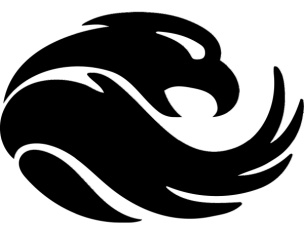 FUQUA SCHOOLCOMMUNITY SERVICE FORMStudents in grade 8 will be required to complete 3 community service hours on campus.  These hours can be obtained through volunteering at athletic events, with the PTSA, with the Fuqua School Store, at school events such as the lower school’s STEAM Fair or Pumpkin Lighting, or helping with summer camps (there are many more opportunities to choose from).   Community service hours for the current year must be documented and turned in by Friday, May 6, 2022.This is to verify that the student whose name is listed below performed the described community service for the number of hours specified without compensation.Student's Name: _______________________________    Grade: 8Type of on-campus community service (please list tasks/duties):______________________________________________________________________________________________________________________________________________________________________________________________________Date(s) of service: ___________                            Total number of hours: ______________________________________ 	  _________________________	Verification Signature 				Name of Person Verifying Service(May NOT be a parent) 	     				 	    (PLEASE PRINT)			        ________________________________	   		_______________School Organization (i.e. athletics, PTSA, etc.)				 Date____________________________Title/PositionPlease complete and return to the Mrs. Dara B. Tucker, Lower and Middle School Head by May 6, 2022.